Please join us on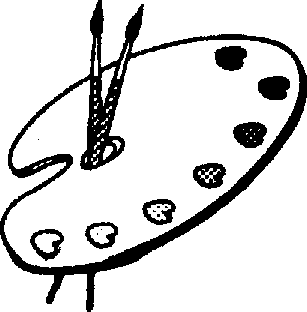 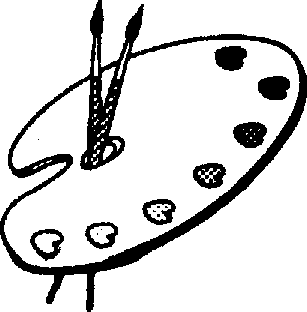 Thursday, May 22, 20145:30 -7:00 BBQ($5.00 for hot dog/burger and drink)Visit our ART GALLERY, located in the Gymnasium6:00-7:30Every student will proudly display a piece of his/her artworkPerformances fromThe Kodaly Choir at 6:30pmBucket Drumming and Recorders at 7:00pmWe look forward to welcoming our Jean Steckle P.S. Community as we showcase the talents of our students. 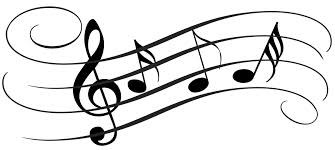 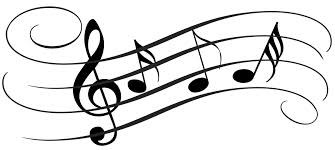 